МИКРОСПОРИЯМикроспория – это грибковое заболевание с поражением волос, гладкой кожи с вовлечением или без вовлечения пушковых волос, чрезвычайно редко ногтей, вызываемая грибами рода Microsporum. Заражение происходит при непосредственном контакте с больным животным или предметами, инфицированными шерстью или чешуйками (расчески, шапки, бельё и т. д.).  Симптомы микроспории: Внутри высыпания кожа обычного или бледно-розового цвета, покрыта мучнистым налетом или шелушится с отслоением корочек. По периметру пятна могут быть красноватые пузырьки или узелки. Возможен умеренный зуд кожи в области высыпания. 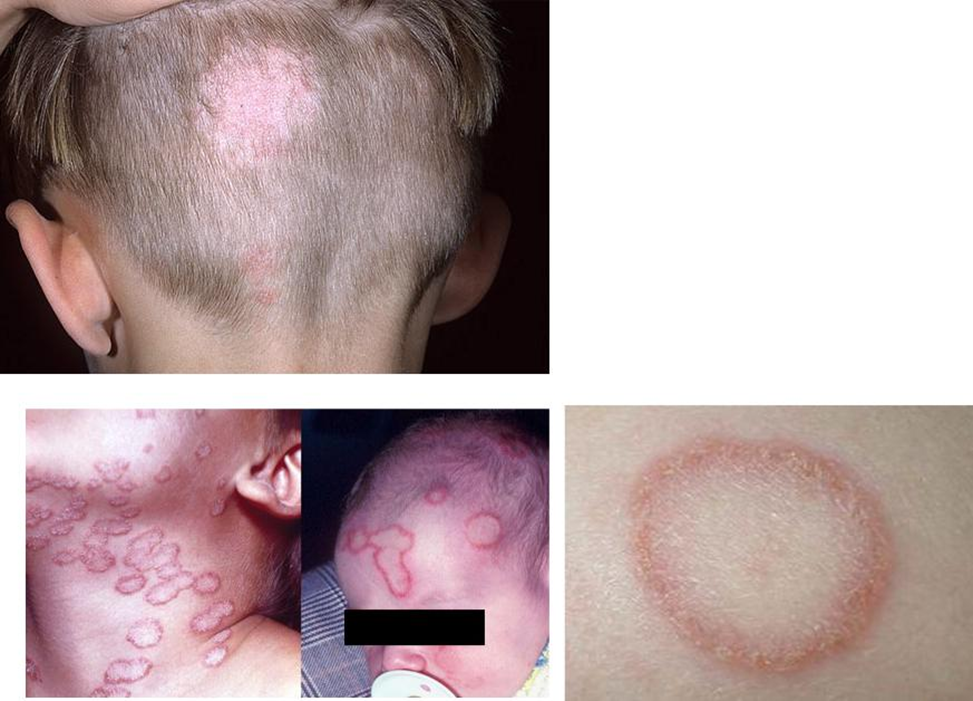 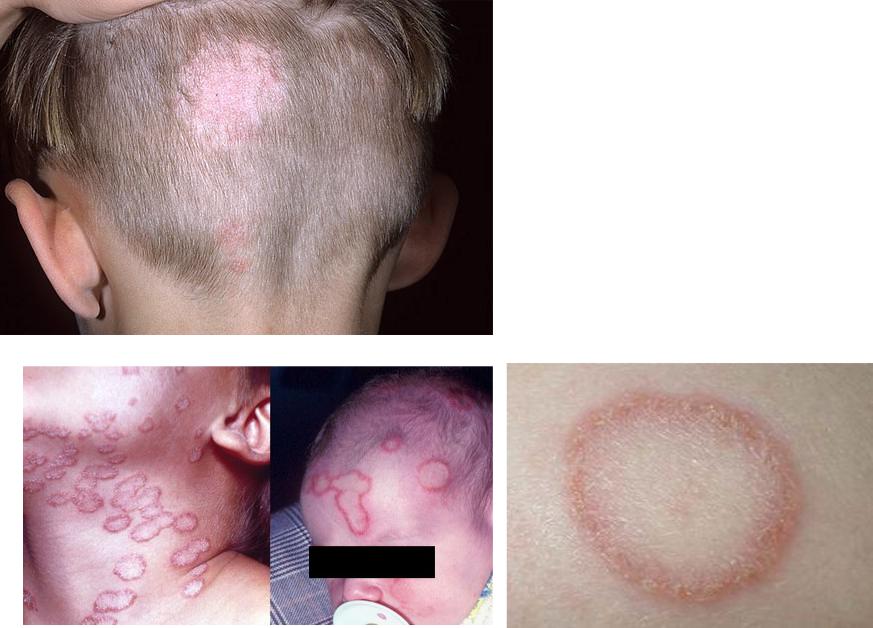 